Supplementary MaterialNormal or parallel configuration in spectroelectrochemistry? Bidimensional spectroelectroanalysis in presence of an antioxidant compoundFabiola Olmo-Alonso, Jesus Garoz-Ruiz, Aranzazu Heras*, and Alvaro Colina*Department of Chemistry, Universidad de Burgos, Plaza Misael Bañuelos s/n, E-09001 Burgos (SPAIN)S1. Comparison of cyclic voltammetry using a silver pseudo-reference electrode and a reversible hydrogen electrodeS2. Evolution of the thickness of the diffusion layer with potential calculated from equation 1.S3. Comparison of Chronoabsorptograms at 385 nm of EP in a thin layer cell with and without AA.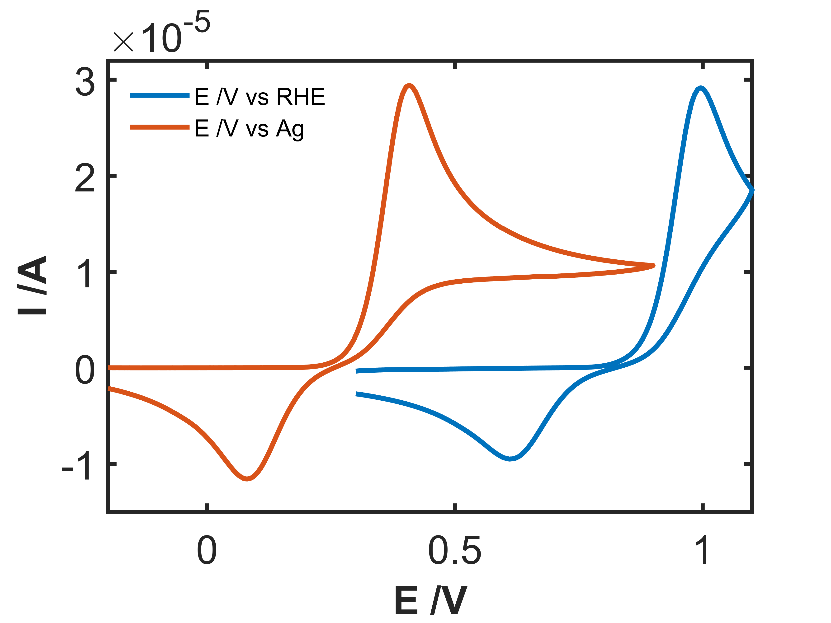 Figure S1. Cyclic voltammetry of 2·10-3 M EP in 0.1 M HClO4 between -0.20 V and +0.90 V at 0.01 V s-1 using a silver pseudo-reference electrode, orange line, and between +0.30 V and +1.10 V at 0.01 V s-1  using a reversible hydrogen electrode (RHE), blue line.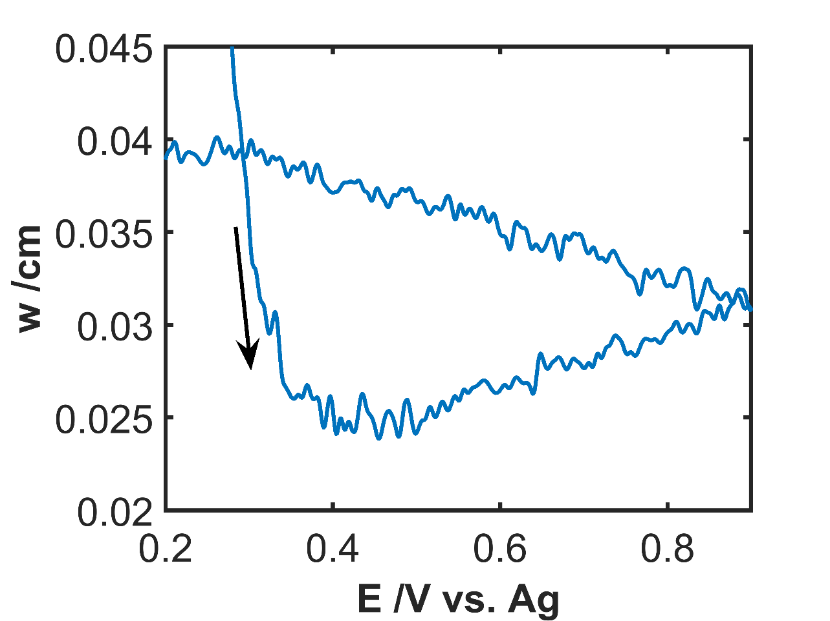 Figure S1. Evolution of the thickness of the diffusion layer with potential calculated from BSEC experiment performing a cyclic voltammetry of 2·10-3 M EP in 0.1 M HClO4 between -0.20 V and +0.90 V at 0.01 V s-1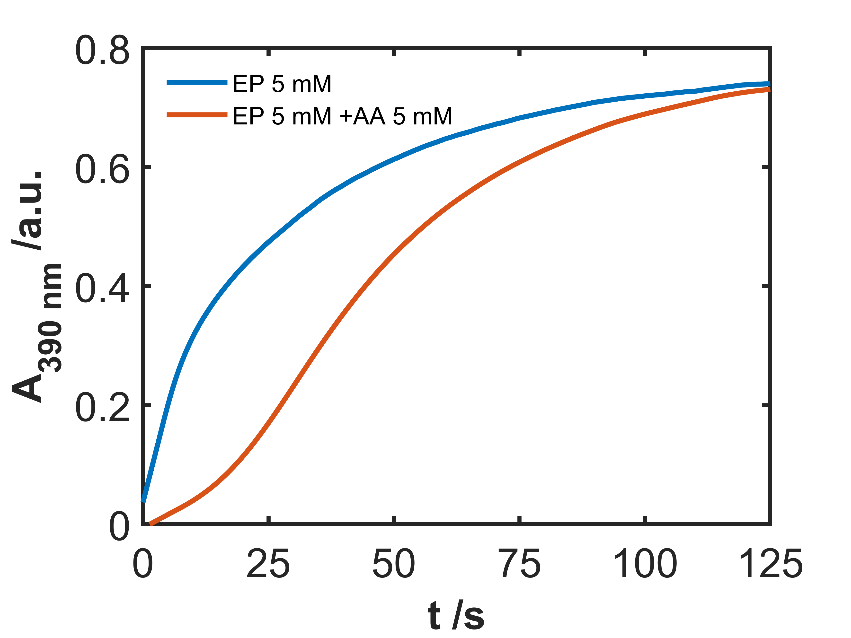 Figure S3. Comparison between the corresponding CAbs at 385 nm in a thin layer cell for the BSEC experiments of a 5·10-3 M EP solution (blue line) and a mixture of 5·10-3 M AA and 5·10-3 M EP (orange line), all in 0.1 M HClO4, applying +0.90 V during 125 s.